BASIM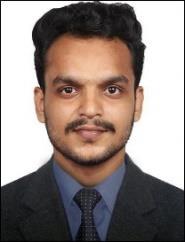 Email	: basim-395129@2freemail.com Motivated Electrical & Electronics Engineer committed to working in fast-paced environments while maintaining quality standards. Adept at learning new concepts and applying acquired knowledge of basic business functions. Specialize in astute observation with diligent attention to detailWork Experience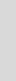 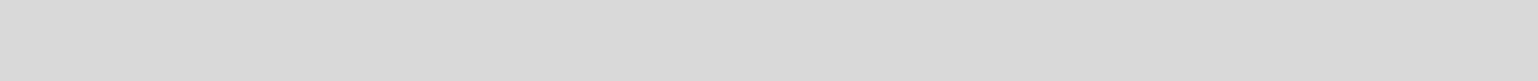 Future GroupKerala, IndiaElectrical Engineer	January 2018 to September 2019Lead the team of supervisors and technicians who do HV, LV and ELV system installation, testing and commissioningLiaising with external suppliers and onsite contractorsCost estimation and design activitiesPreparing exhibits for contractsCollaborate with Solar PV Projects Engineers and Development Managers to provide project support for developmentAssist Project Development Managers with technical aspectsCompleting the project / work in accordance with company policy and health and safety regulationsJunior Electrical Engineer	June 2017 to January 2018Supervise the team for preventative, routine and corrective maintenance on electrical installations and fixtures.Prioritize and resolve the breakdowns and issues of electrical installations and electronic equipmentDevelop long term and short term plans for equipment’s improvements.Perform System Energy Modeling and Energy Estimates using Solar Design Software.Ensure compliance with the company, industry, and jurisdictional safety standards, practice and codesUse AutoCAD and Excel wherever required for projects or maintenance work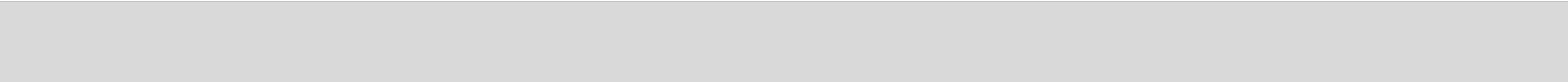 University of Calicut, Kerala, India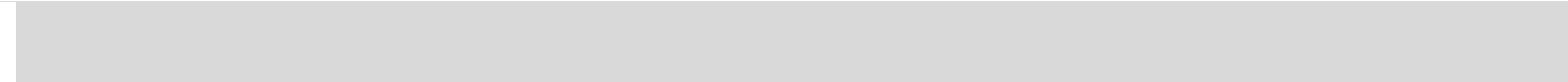 TrainingsAutoCADat National Skill Training Institute, Government of IndiaPLCS and Ladder Programmingat National Skill Training Institute, Government of IndiaAC Driveat National Skill Training Institute, Government of IndiaCV of Basim	1 of 2Matlab Programming and Plottingat Arvin Technologies, Kerala, IndiaTraining on Hotline Operationat National Power Training Institute, Bangalore, IndiaManufacturing Process of LEDs and LED Displaysat Kwality Photonics Pvt. LTD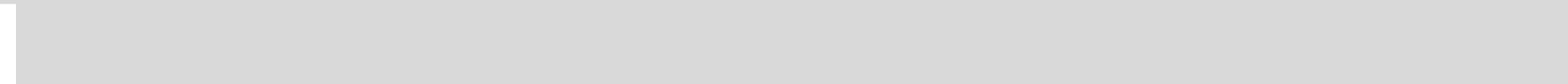 Projects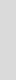 Hybrid Wind-Solar Energy System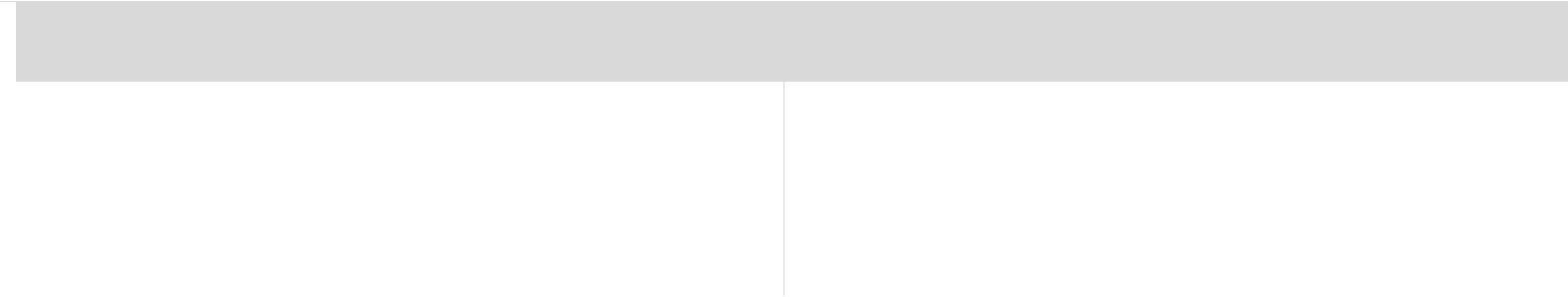 Electrical, Electronics and Computer SkillsAutoCADMicrosoft OfficeCV of Basim	2 of 2Educational QualificationBachelor of Technology in Electrical and Electronics Engineering2013 to 2017Role: Team LeaderNumber of Team Members: 4Description: This is an extension of the project Simulink Implementation where thesoftware is replaced with the hardware to attain the objective thatefficient and maximum utilization of power of Solar PVSimulink Implementation of ANFIS Based MPPT Controller for PV ArraySimulink Implementation of ANFIS Based MPPT Controller for PV ArrayRole: Team LeaderNumber of Team Members: 4Description: The system ensures efficient and maximum utilization of power of SolarPV. In order to achieve the object, we used software based systemSimulink-Proteus-  Repairing of Electrical and Mechanical-EagleDevicesPersonal InformationPersonal InformationDate of Birth: 12th January 1994Sex: MaleMarital Status: SingleUAE Visa Status: VisitNationality: IndiaDriving Licenses: IndiaLanguages Known: English, Malayalam, HindiReferences: Furnished upon request